ПРОЩАЛЬНАЯ ПЕСНЯстихи Н.кукольника                                                                                    музыка М.Глинкиобработка Е.Подгайца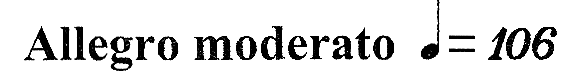 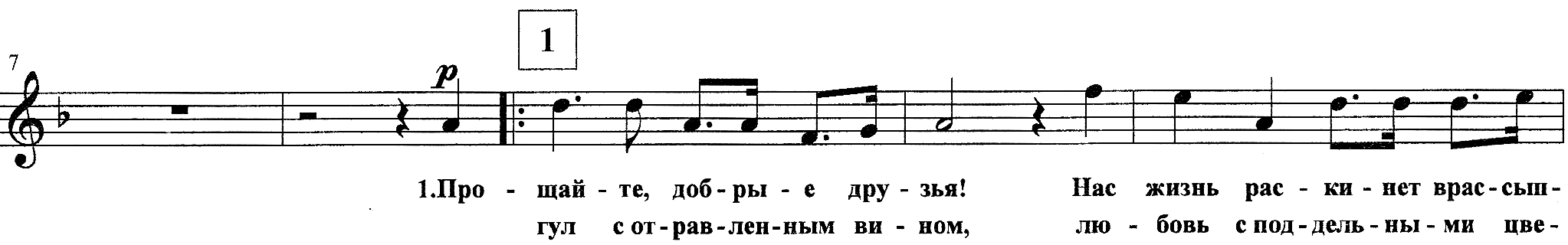 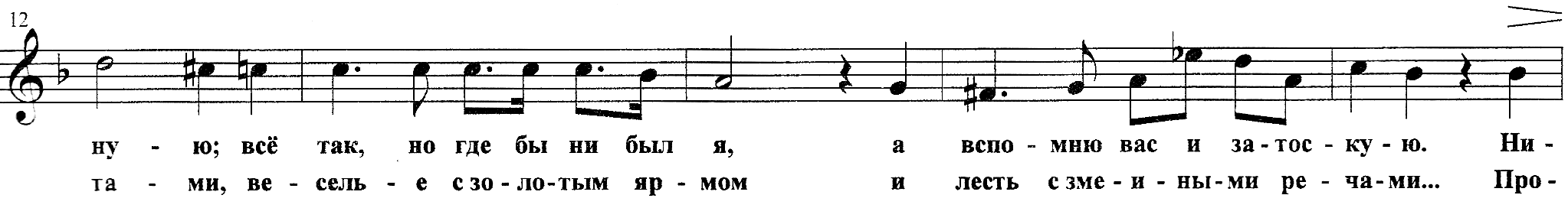 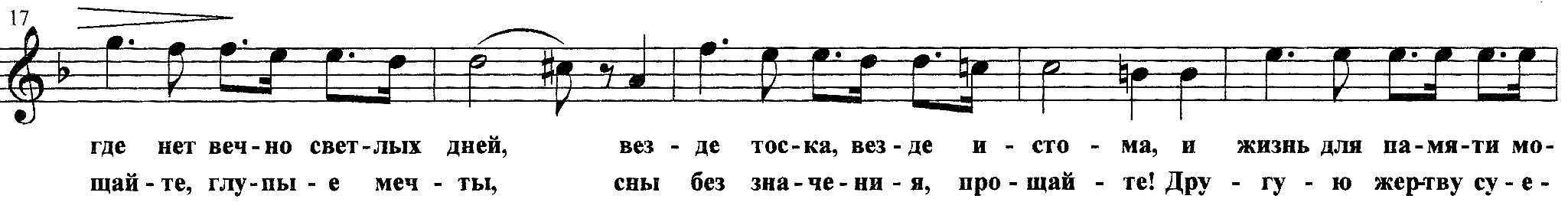 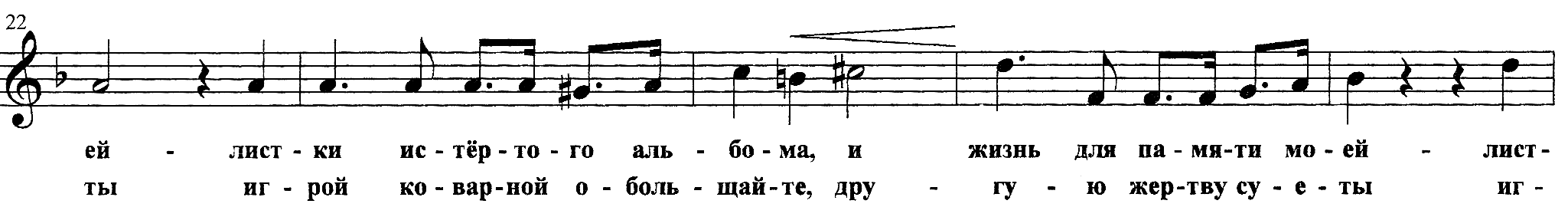 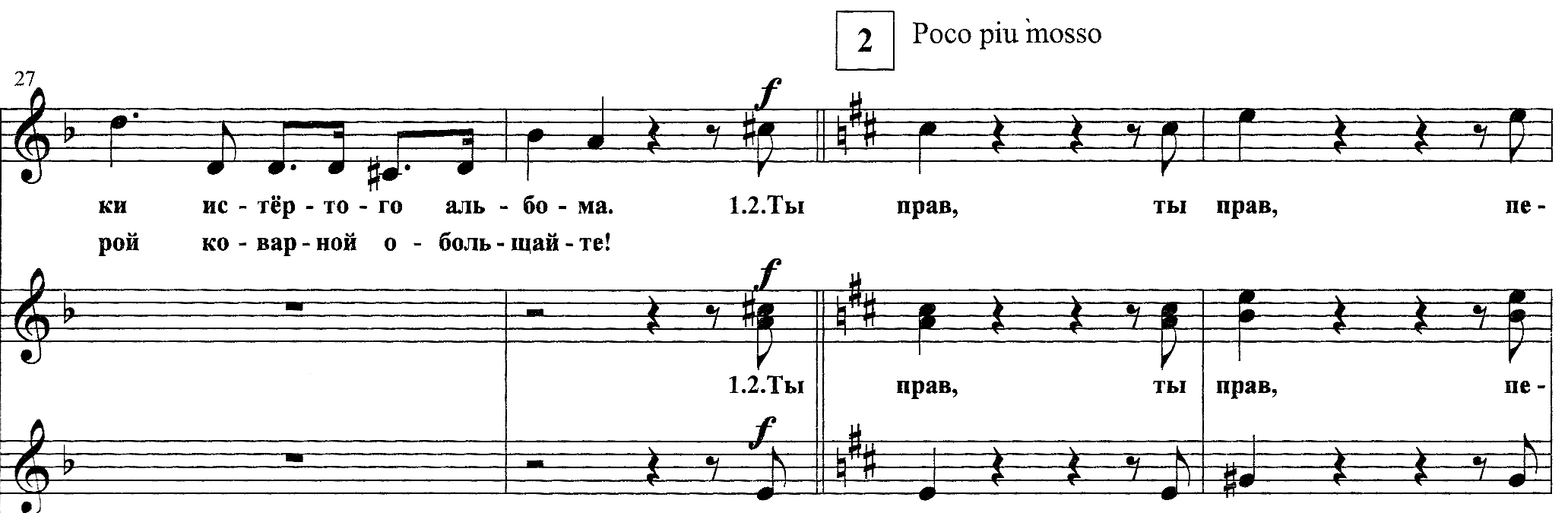 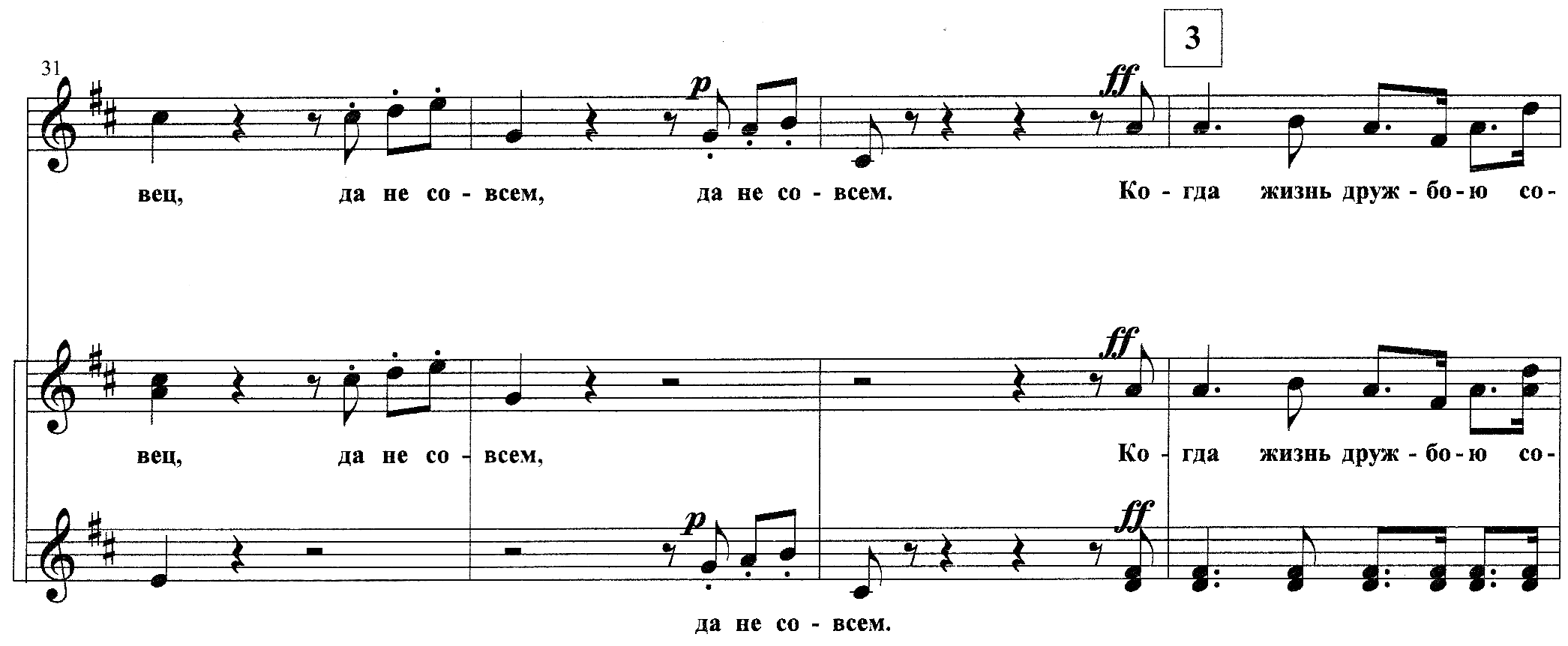 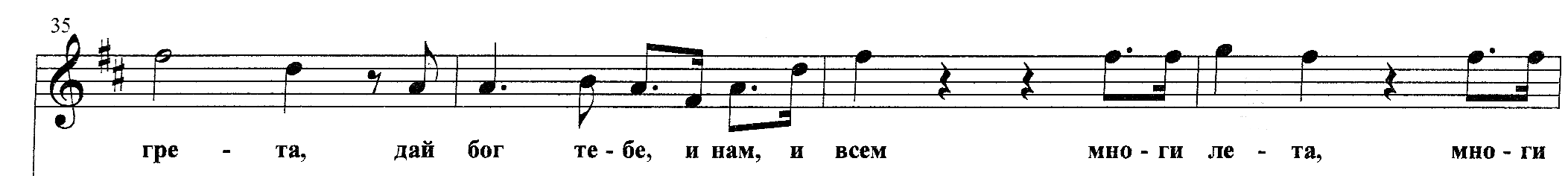 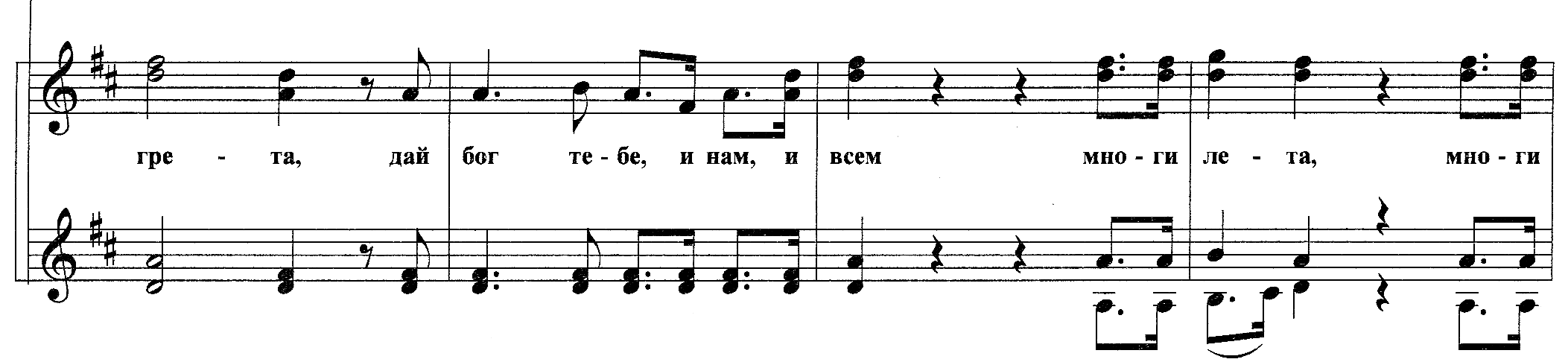 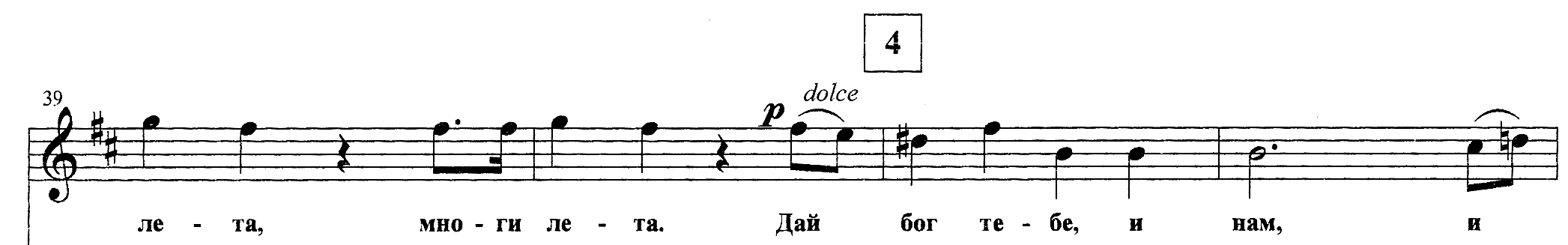 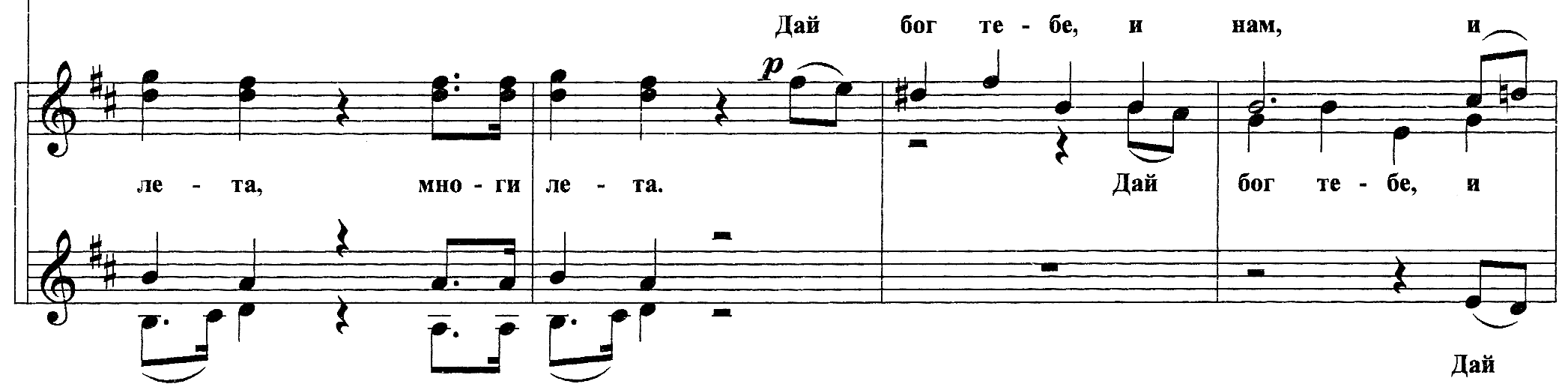 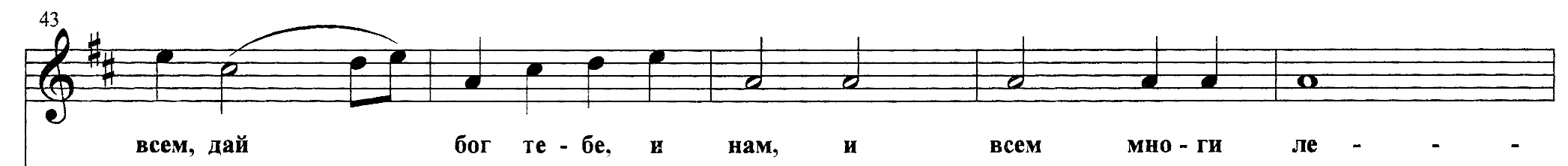 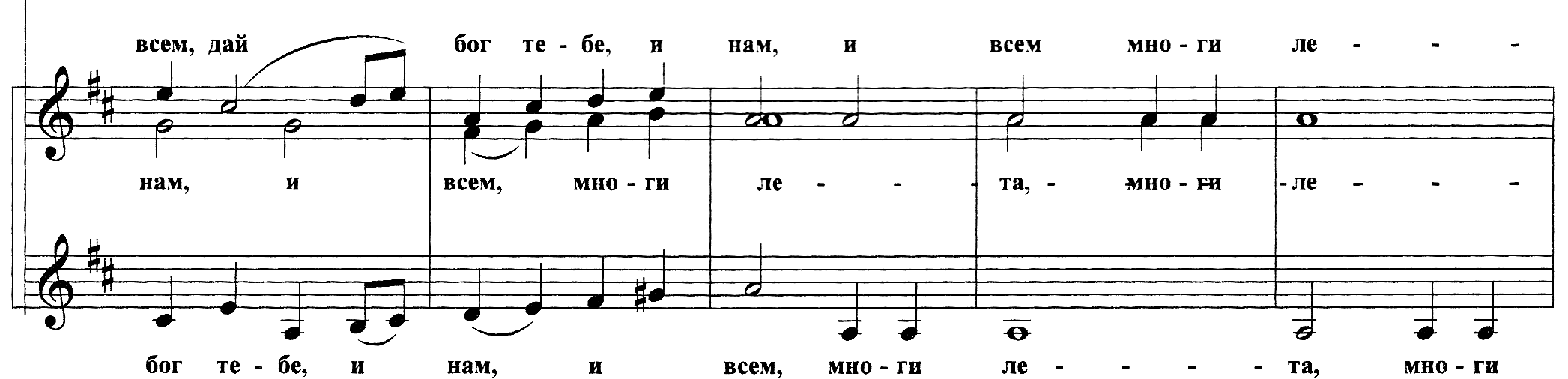 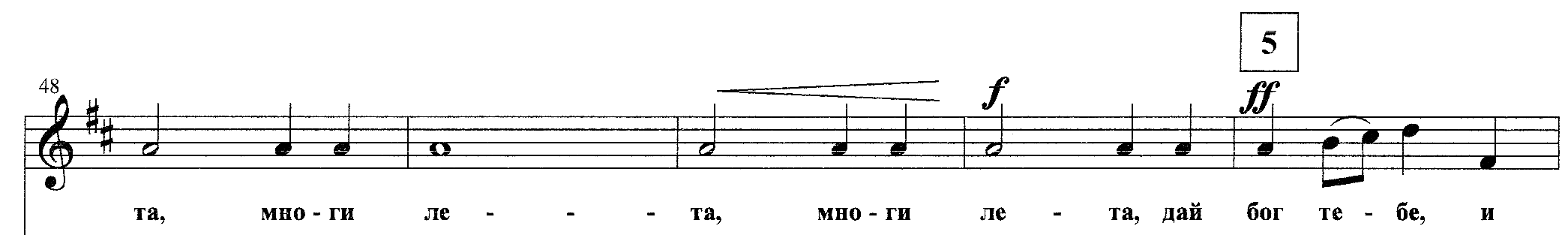 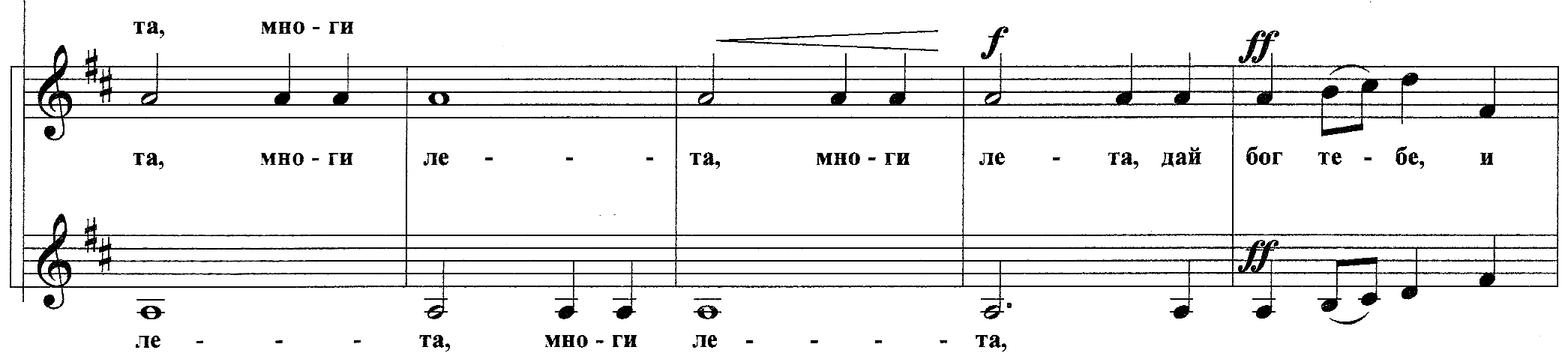 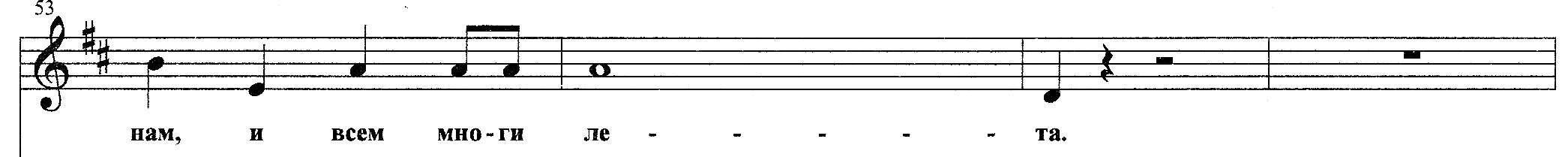 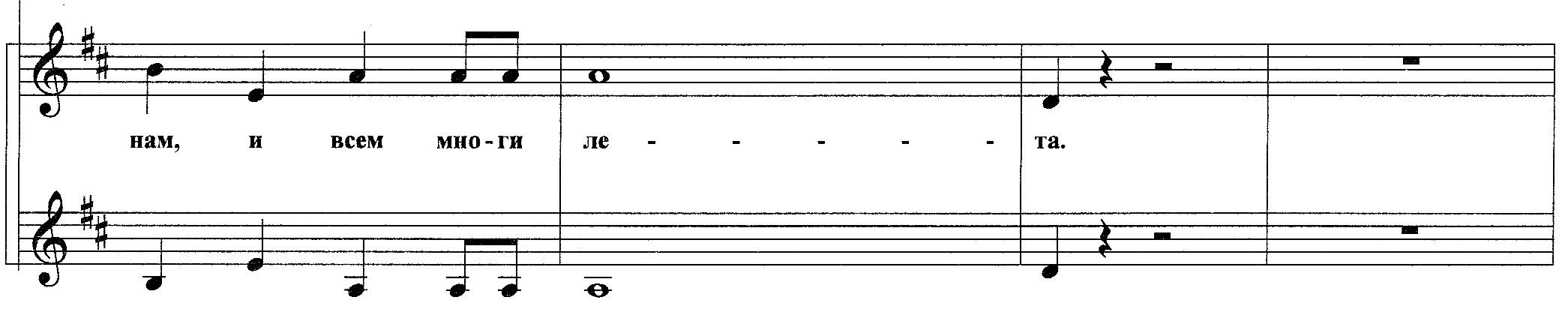 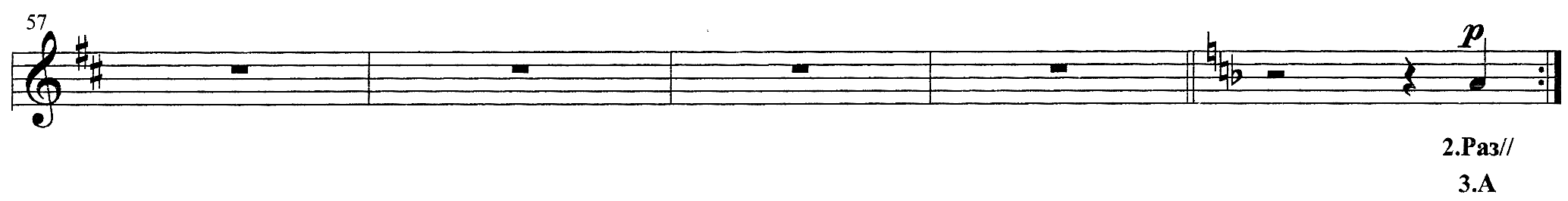 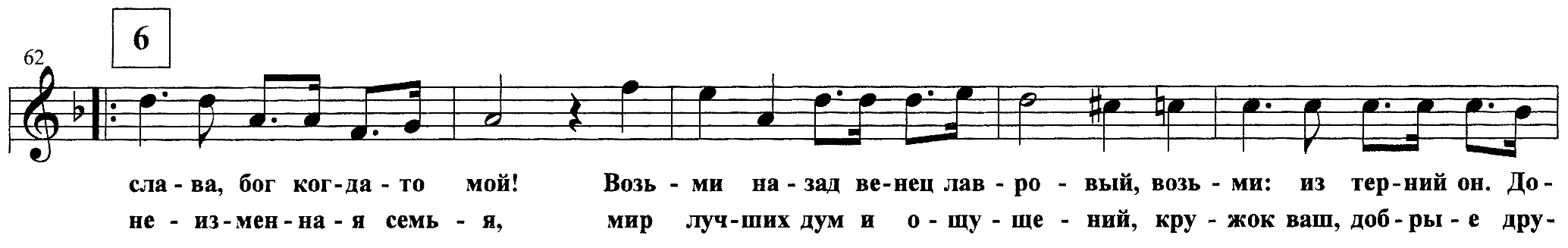 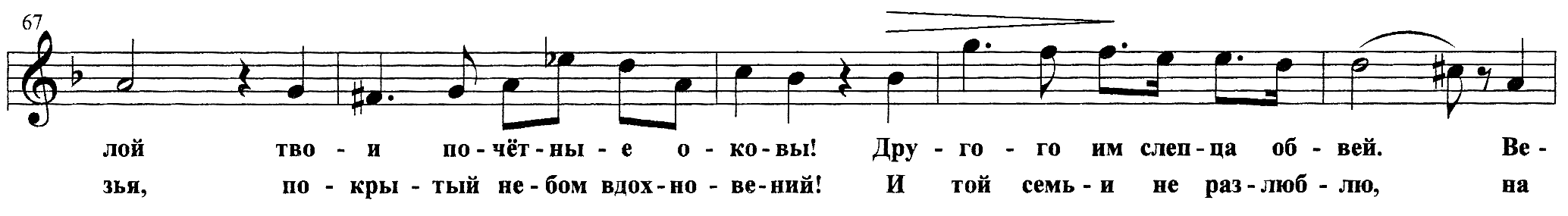 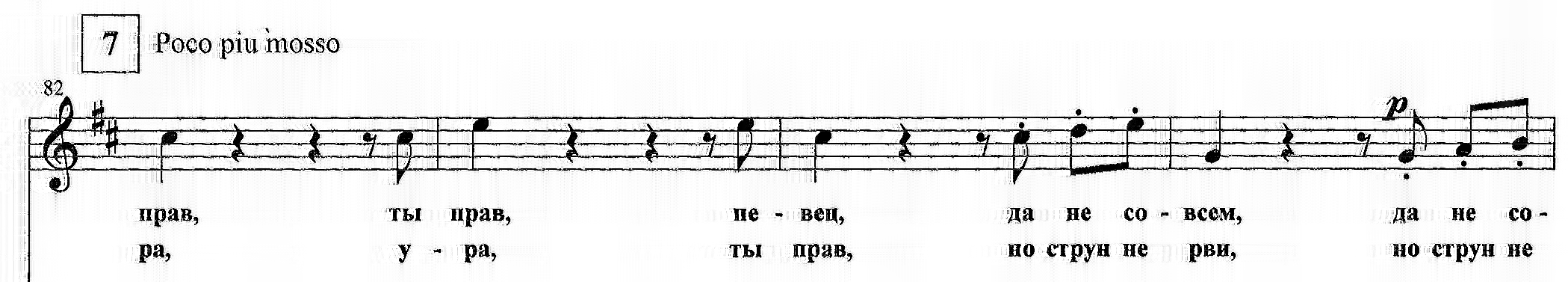 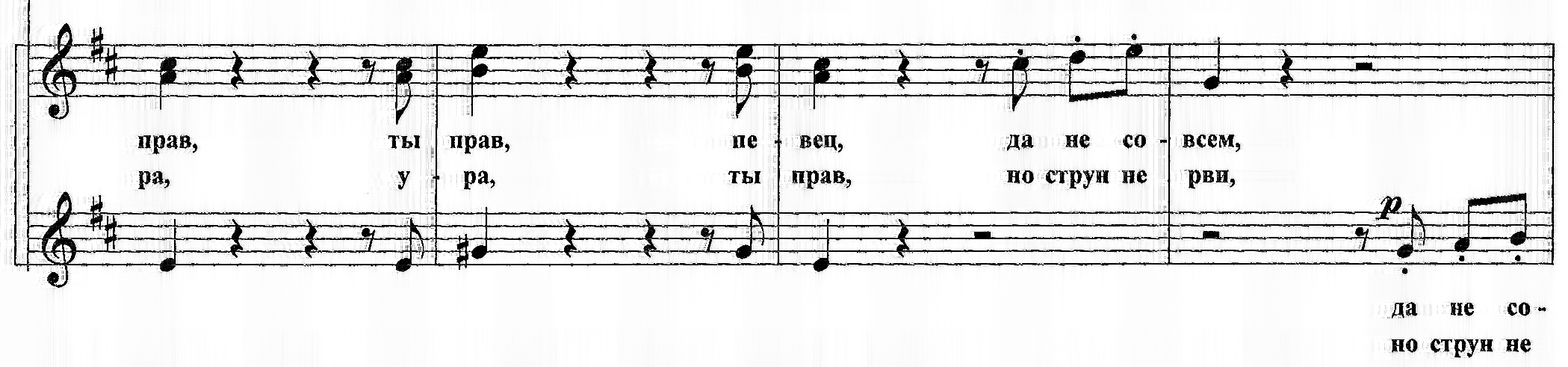 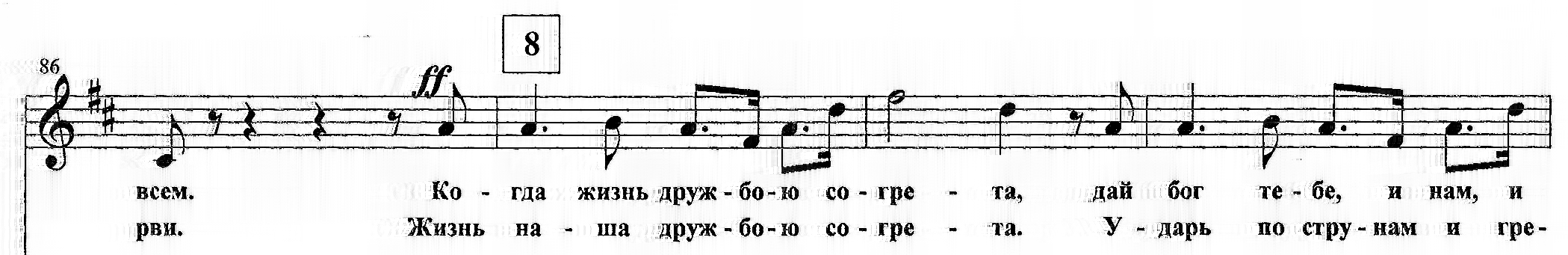 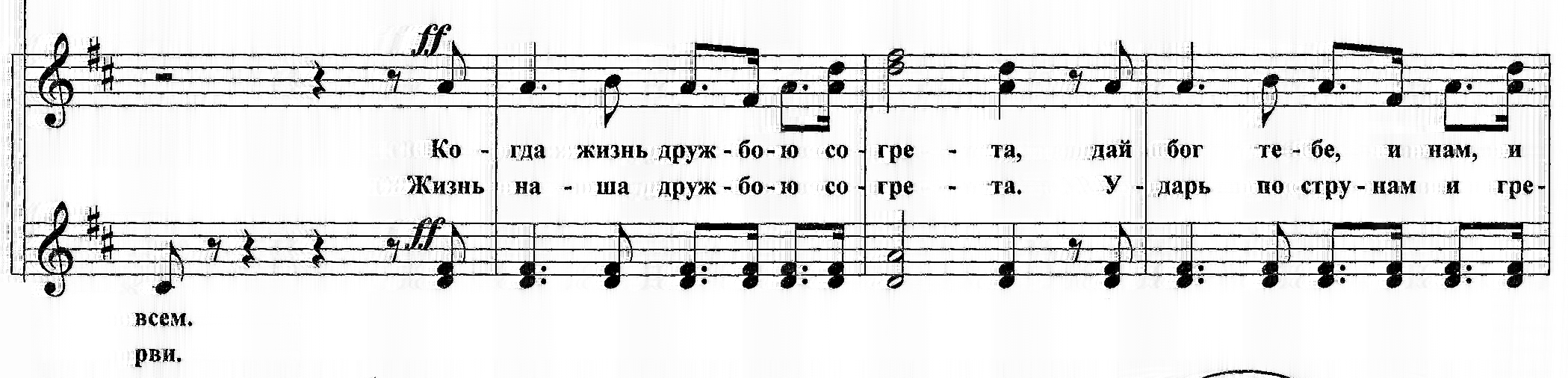 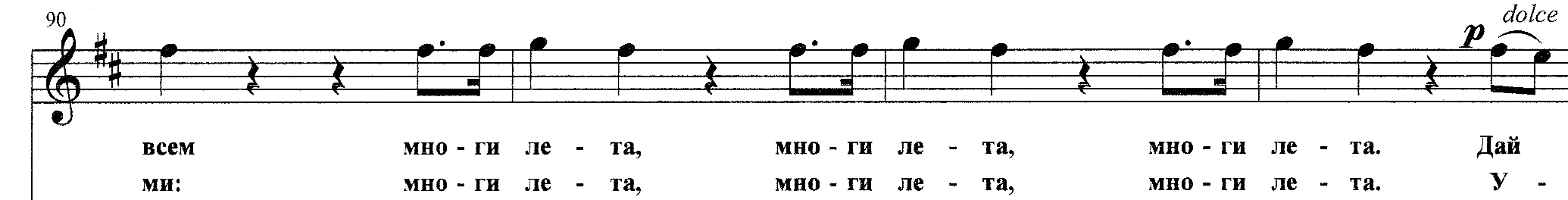 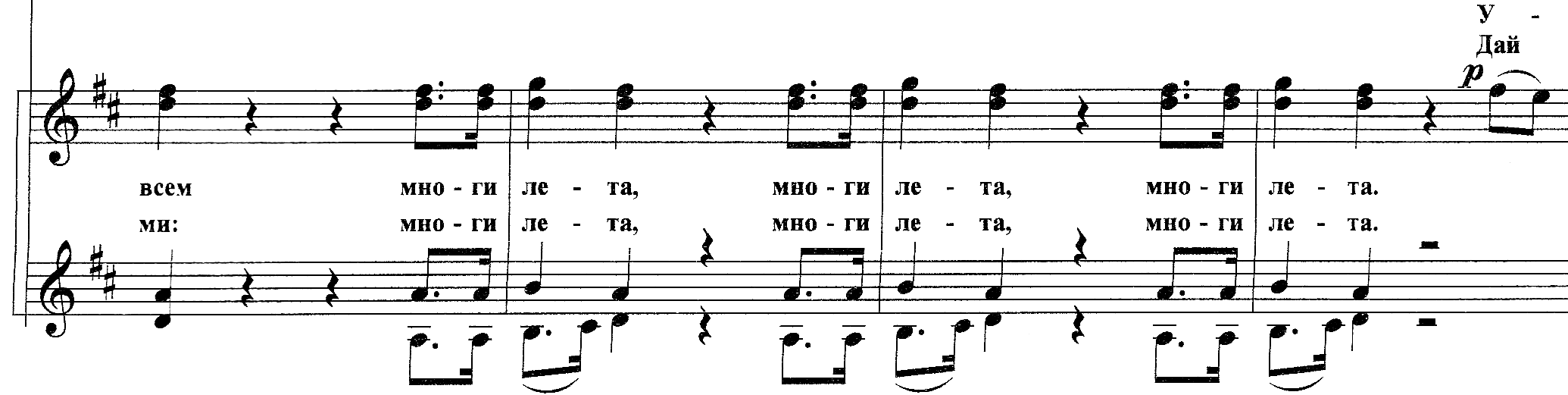 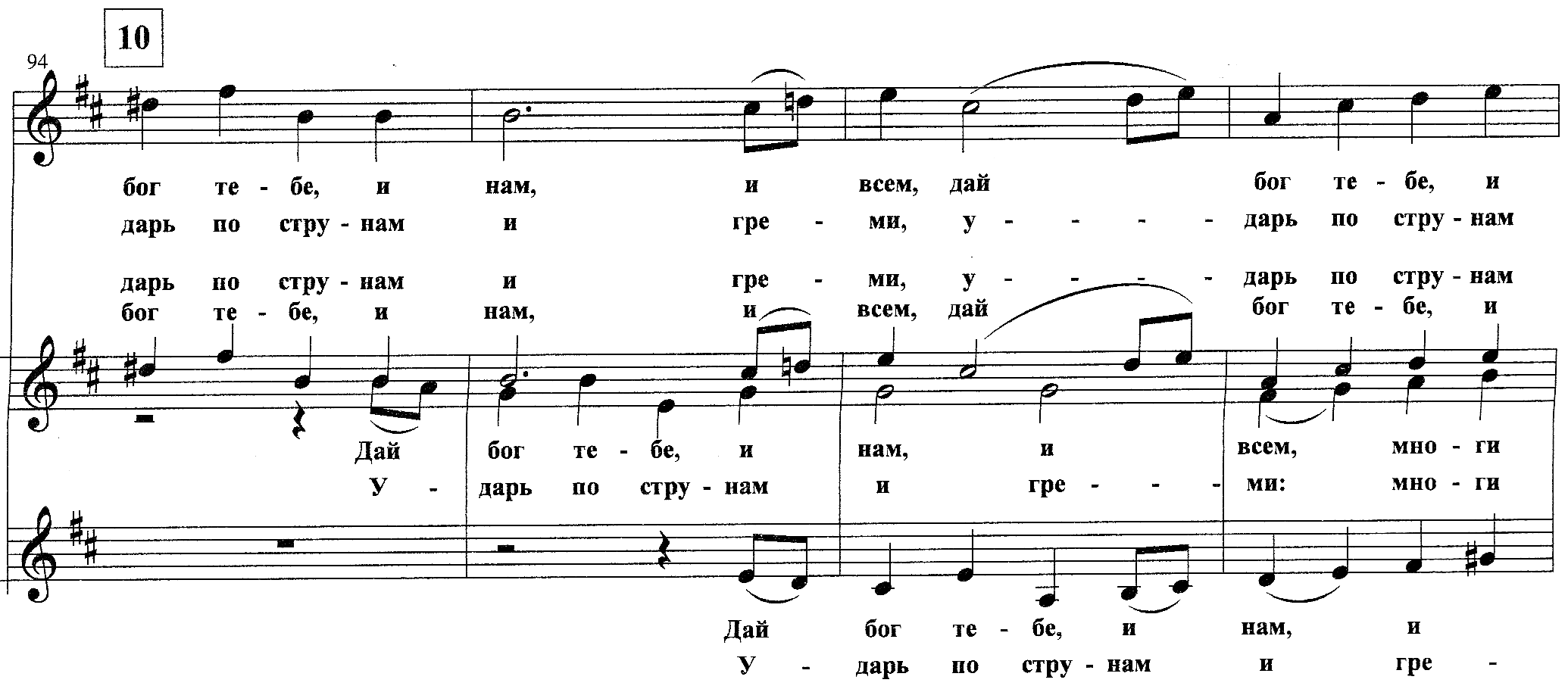 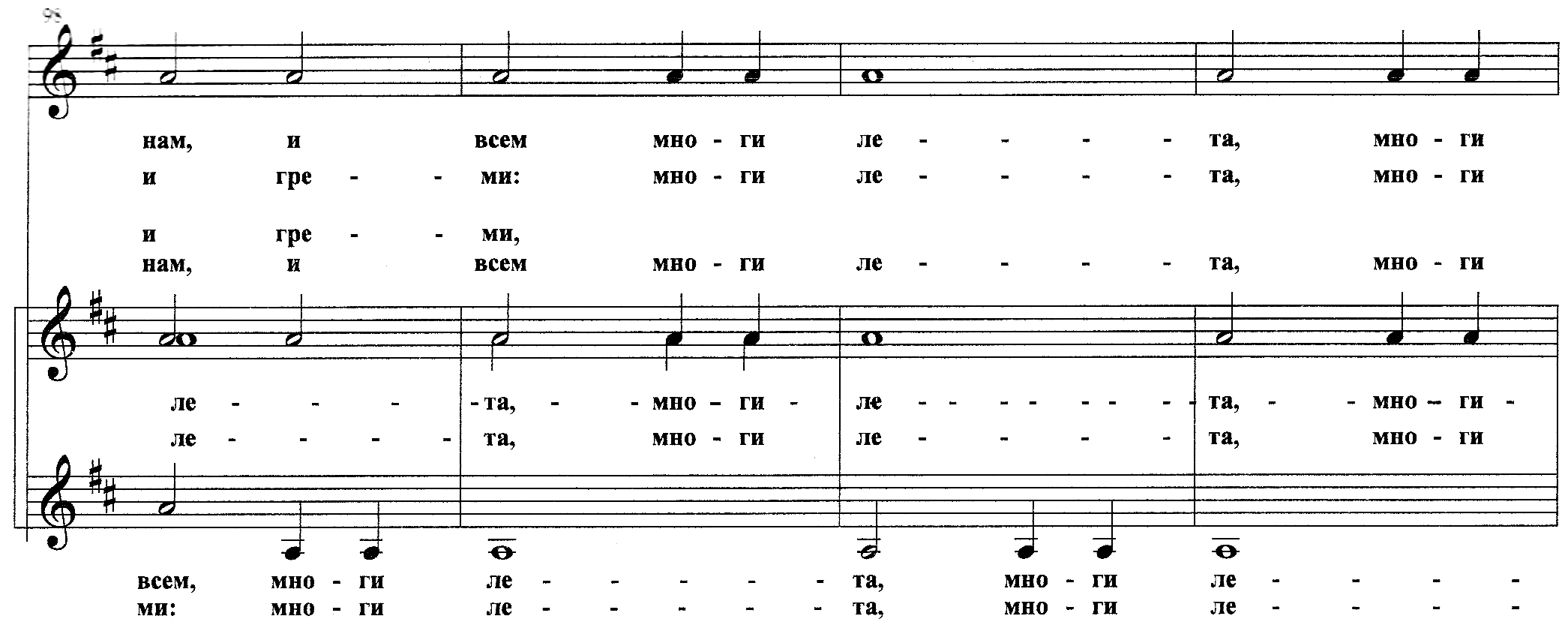 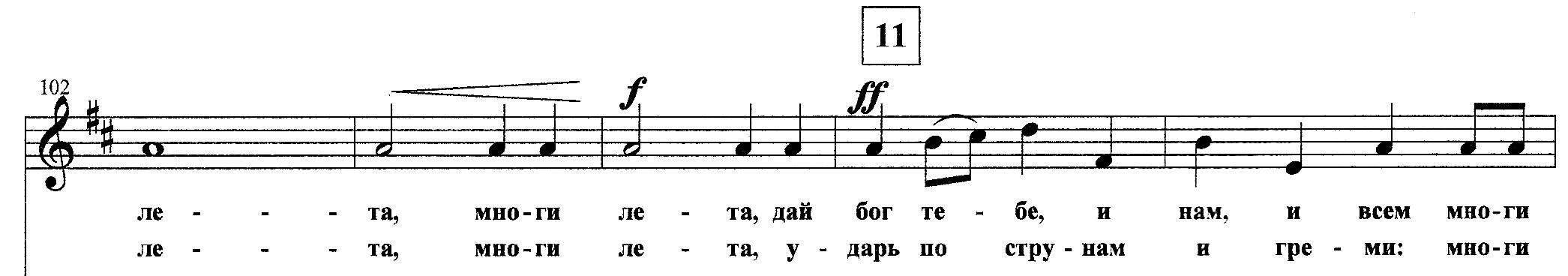 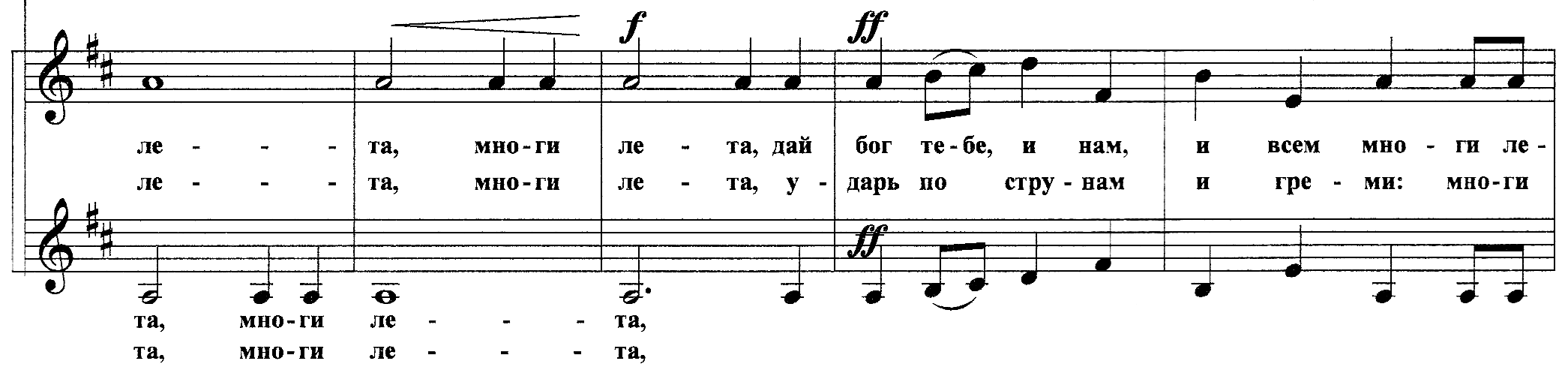 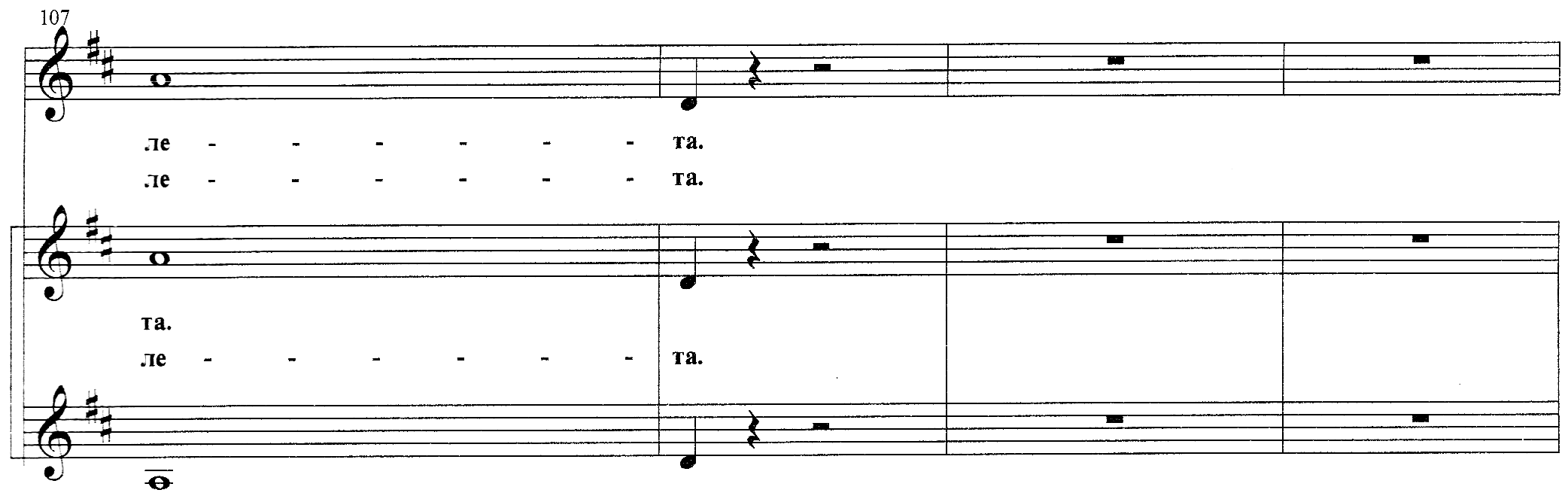 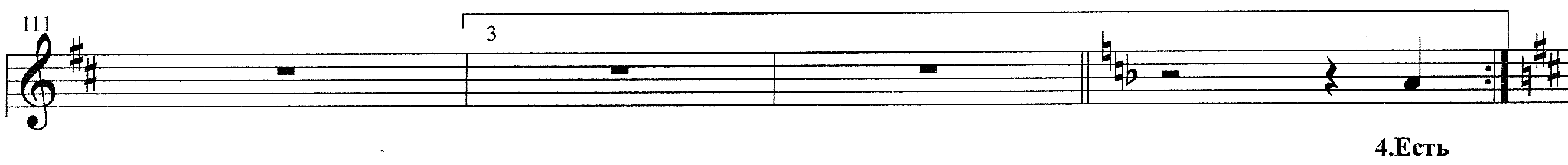 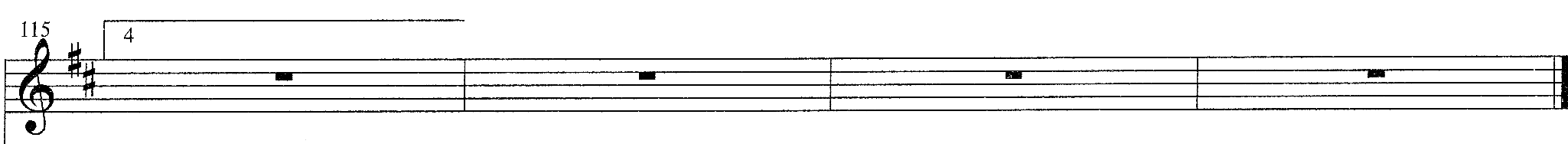 